Are you creative and imaginative? Do you enjoy exploring ideas and looking at things in different ways? If so, you should consider a course in photography. You will enjoy developing your understanding of the visual world, learning practical skills and responding to ideas and issues in ways that are personal to you.What does the course involve?Photography is about looking, learning, thinking and communicating ideas. It inspires creative thinkers. Photography means ‘drawing with light’ and that is what photographers do when they take a picture. Many photographers have explored various techniques to create images that make a personal statement about things that have interested or concerned them. The most exciting aspect of photography is that you are capturing the world as you see it.  AS and A-level are practical courses in which you learn by doing, so you will be able to create imaginative personal work. Course content:You will find out about a whole range of techniques and processes. You will develop your creativity and independent thought, learn to express yourself visually and let your imagination flourish.  Photography is a great companion to all other subjects as creativity, imagination and problem solving skills can give you great ideas for your other subjects.  You will experience:PortraitureLandscape photographyStill-life photographyExperimental imageryWhat exams and coursework are involved?At A-level for component 1 you will develop work for a personal investigation into an idea, issue, concept  or theme supported by written material. This will count for 60% of your total A-level marks. In component 2 you will produce personal work in response to one of eight exciting starting points which will count for 40% of your total A-level marks.What are the entry qualifications?Photography AS and A-level builds on the skills, knowledge and understanding developed through study at  GCSE.  A successful A Level student shows strong commitment, motivation and enthusiasm and is prepared to do more than the minimum amount required.  A grade B in GCSE Art and Design is desirable but we will set students a task which they will be assessed on when they sign up for the course.What could I do after completing the course?At the end of the A-level course you will have the skills, knowledge and understanding needed for higher education.  Studying a photography related degree at university will give you all sorts of exciting career opportunities, including: Commercial, photographer, Fashion photographer, Filmmaker, Fine art photographer, Forensic photographer, Industrial photographer, Medical photographer, Nature  photographer, Photographic illustrator, Photographic technician, Teacher, Photojournalist, Picture editor, Researcher, Social photographer.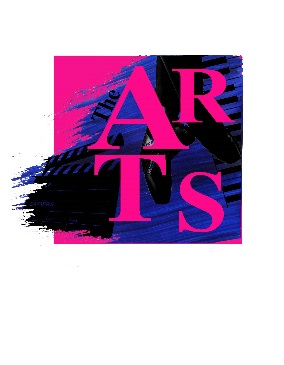 For further information contact Mrs L Spokeswww.stjohnsart.weebly.com